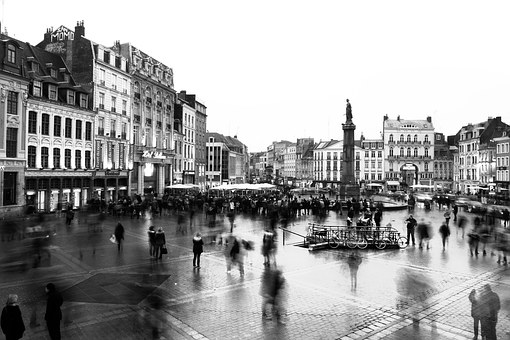 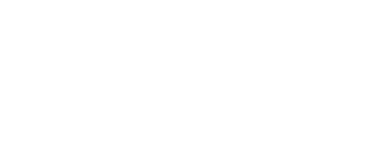 . PROGRAMMEMERCREDI 17 OCTOBREMATIN 7h16 			RDV à la gare du Nord8h16 			Départ en train vers Lille (TGV n°7015) 9h18 			Arrivée à la Gare de Lille Flandres et dépôt des bagages à l’hôtelHôtel :
IBIS Lille Centre Gares 
29, Avenue Charles St Venant 59000 Lille –France10h00-11h00		Accueil à l’Agence d’urbanisme de Lille Métropole (ADULM)Introduction par le Marie Defay, Directrice Générale Déléguée de l’Agence d’urbanisme de Lille Métropole Intervention de Thierry Baert, Directeur d’études, Retour sur l’histoire du territoire et les politiques menées depuis 50 ans (aménagement, attractivité…)11h00-12h00	Intervention de Fanny Oden, Cheffe de la Mission SCOT/PLU à la Métropole européenne de Lille (MEL), Retour sur la stratégie de planification et d’aménagement de la métropole lilloise et enjeux de gouvernance métropolitaineLieu de RDV Agence d’urbanisme de Lille Métropole (ADULM)323 Avenue du Président Hoover, 59800 Lille12h00-12h30 		Déjeuner libre à l’ADLUM 12h30 			Départ de l’Agence d’urbanisme pour Euratechnologies en car12h30-12h45 		Départ pour Fives Cail12h45 – 13h45 	Visite de Fives Cail avec Yann Thoreau La Salle, Directeur de projet à la ville de Lille et Isabelle SLOTS, Responsable du pôle Fives Cail à la SoreliLieu de RDVDevant l’entrée de l’Avant-Goût / « cité Boldoduc » Rue Philippe Lebon, 59800 Lille (ou rue Vaucanson) 13h45-14h25 		Départ vers Euratechnologies en car APRES MIDI14h30-16h30		Le projet Euratechnologies : conférences et visites 14h30-15h30 	Conférence sur Euratechnologies de Pierre de Saintignon, Haut fonctionnaire, Premier adjoint à la maire de Lille Martine AubryLieu de RDV  Euratechnologies Lille, Salle de CONFERENCE 2165, avenue de Bretagne, 59000 Lille15h30-16h30 	Visite d’Euratechnologies avec Clémence CHIQUET, International project manager à Euratech et Nicolas Deslandre, Chargé d’opération à la SoreliLieu de RDV  Euratechnologies Lille, Salle de CONFERENCE 2165, avenue de Bretagne, 59000 Lille16h30-17h00 		Retour à l’Agence d’urbanisme de Lille Métropole en car 17h00-18h30 		Conférences à l’ADULM Pitch sur Lille Capitale mondiale du design, Intervention Annabelle Maze, responsable du Pôle Projet Urbain et d’un représentant du Comité d’Organisation Lille Design et Caroline Naphegyi, Représentant du Comité d’Organisation Lille DesignNicolas Morere, MEL, chargé de mission logement social et plan de rénovation urbaineLieu de RDV Agence d’urbanisme de Lille Métropole (ADULM)323 Avenue du Président Hoover, 59800 LilleJEUDI 18 OCTOBREMATIN 9h00			Départ en bus de l’hôtel Hôtel :
IBIS Lille Centre Gares 
29, Avenue Charles St Venant 59000 Lille –France9h30- 11h30	Visite du quartier Lille Sud ANRU1 avec Louis Cordier, Architecte urbaniste à la Direction de l’urbanisme ville de Lille, Nicolas DESLANDRE et Géraldine Douché, Chargés d’opération à la SoreliLieu RDV Grand Sud – 50 rue de l’Europe, 59000 Lille 11h30 			Départ vers Roubaix en car(en passant par les Hauts de Mons – ZUP Eco-quartier)12h30 	Visite de la condition publique à Roubaix avec Philippe Cunat, Responsable développement et innovation socialeLieu de RDV La Condition publique 14 Place du Général Faidherbe, 59100 Roubaix13h00-13h45		Déjeuner libre à L'Alimentation Restaurant de l'Oiseau-Mouche (La Condition publique)APRES MIDI13h45-14h10 		Introduction générale territoire Roubaix-Tourcoing Wattrelos par Jérémy AUFRERELieu de RDV Condition publique 14 Place du Général Faidherbe, 59100 Roubaix14h10-16h00 		Visites de terrain Groupe 1 : visite du quartier de l’Union avec Jérémy AUFRERE, Pôle Projet Urbain ADULMGroupe 2 : visite du quartier Pile à Roubaix avec Cécilie Dagmey, Chef de projet Pile, SPLA Fabrique des quartiersLieu de RDV Condition publique 14 Place du Général Faidherbe, 59100 Roubaix16h15- 17h00 		Départ en car à partir de la condition publique 17h30 			Retour à l’ADULMRencontre avec Marc-Philippe Daubresse, Sénateur du Nord (Hauts de France) SOIREE20h00 	Conférence-débat et cocktail dinatoire autour de la question de la participation citoyenne			& Cocktail Dinatoire Lieu de RDVAuberge de Jeunesse Stéphane Hessel235 Boulevard Paul Painlevé, 59000 LilleVENDREDI 19 OCTOBREMATIN 8h00			Départ de l’hôtel en bus vers le Bassin MinierHôtel :
IBIS Lille Centre Gares 
29, Avenue Charles St Venant 59000 Lille –France8h45/9h00-11h45	Conférences visites autour du Bassin Minier8h45 - 9h00	Arrivée au CD2E - Salle prévue « l’espace ressource » / (accès PK) via la rue d’Alsace à Liévin 9h00-9h30	Présentation du territoire périmètre métropolitain de l’Artois (enjeux et prospectives) par Carole Bogaert, Directrice de l’Agence d’urbanisme de l’Artois (AULA) 9h30 -10h00	Présentation du cluster français et européen sur les écotechnologies (CD2E) et de la démarche d’engagement pour le renouveau du Bassin Minier (ERBM), par Frédérique LAROCHE, Responsable de pôle & cluster10h00-11h00		Visite du théâtre de l’éco matériaux11h00-11h45		Petite halte au Louvre-Lens avec Monsieur ADRIENLieu de RDV : 99, rue Paul Bert 62300 Lens 11h45			Retour sur Lille12h45-14h30		Déjeuner à la Gare Saint SauveurBistrot Saint-So  Lieu : Bistrot Saint So17 Boulevard Jean-Baptiste Lebas, 59000 LilleAPRES-MIDI 14h30-15h15	Intervention de M. Fabrice VEYRON-CHURLET, Directeur Général de la SPL EuralilleLieu de RDVDans la cour du Bistrot Saint-So17 Boulevard Jean-Baptiste Lebas, 59000 Lille15h15-16h15	Visite de la friche Saint-Sauveur avec M. David WAUTHY, Architecte Urbaniste à la SPL Euralille et Arthur BOURHIS, Chef de projet SPL Euralille16h15-16h30		Trajet de Saint-Sauveur à Euralille en métro 16h30-17h45 	Visite d’Euralille par Mme Marieke BARRAUD, Chargée de communication à la SPL Euralille.17h45			Conclusion générale du voyage 18h05			Retour à l’hôtel 18h20 			RDV à la gare Lille Europe19h13 			Départ vers Paris Gare du Nord (TGV n°7288) Arrivée à 20h14 à la Gare du Nord 